직원은 자신의 건강 및 식인성 질병과 관련된 활동 정보를 담당자에게 보고해야 합니다. 직원은 담당자가 식인성 질병 전파 위험을 줄이는 데 필요한 정보를 제공해야 합니다. 여기에는 증상이 시작된 날짜, 진단 날짜 또는 질병에 대한 노출 날짜가 포함됩니다. 또한 담당자는 특정 증상, 질병 및 잠재적 발병을 보건부에 보고해야 합니다. 직원 교육 자료를 첨부해 본 문서를 직원 보건 방침으로 사용하거나 시설의 직원 보건 계획이 완전한지 확인하기 위한 체크리스트로 사용하십시오.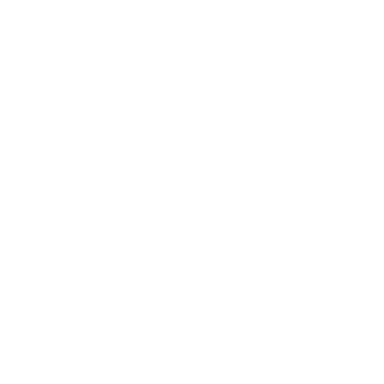 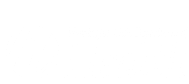 참고: 시설에서 Active Managerial Control(AMC, 적극적 관리 제어)를 유지관리할 수 있게 본 문서를 사용하십시오. 반드시 관할 보건소와 협력해 추가 정보나 필요에 따라 승인을 받으시기 바랍니다.본 문서를 다른 형식으로 요청하려면, 1-800-525-0127번으로 전화하십시오. 난청 또는 청각장애인 고객은 711(Washington Relay)로 전화 
또는 이메일 civil.rights@doh.wa.gov로 요청하십시오.섹션 1: 식품시설 정보섹션 1: 식품시설 정보섹션 1: 식품시설 정보섹션 1: 식품시설 정보섹션 1: 식품시설 정보시설명시설명시설명전화전화거리(실제 주소)거리(실제 주소)시우편번호이메일담당자 성명담당자 성명직위/직책직위/직책직위/직책섹션 2: 직원은 담당자에게 보고해야 합니다섹션 2: 직원은 담당자에게 보고해야 합니다섹션 2: 직원은 담당자에게 보고해야 합니다섹션 2: 직원은 담당자에게 보고해야 합니다섹션 2: 직원은 담당자에게 보고해야 합니다직원은 잠재적 식인성 질병을 담당자에게 보고해야 합니다. 
직원이 직원 보건 계획에 보고할 수 있도록 다음 항목을 포함하십시오.직원은 잠재적 식인성 질병을 담당자에게 보고해야 합니다. 
직원이 직원 보건 계획에 보고할 수 있도록 다음 항목을 포함하십시오.직원은 잠재적 식인성 질병을 담당자에게 보고해야 합니다. 
직원이 직원 보건 계획에 보고할 수 있도록 다음 항목을 포함하십시오.직원은 잠재적 식인성 질병을 담당자에게 보고해야 합니다. 
직원이 직원 보건 계획에 보고할 수 있도록 다음 항목을 포함하십시오.증상구토설사 – 묽은 변황달 – 노란 피부 또는 눈발열이 동반되는 인후통감염된 상처기타:      증상구토설사 – 묽은 변황달 – 노란 피부 또는 눈발열이 동반되는 인후통감염된 상처기타:      증상구토설사 – 묽은 변황달 – 노란 피부 또는 눈발열이 동반되는 인후통감염된 상처기타:      증상구토설사 – 묽은 변황달 – 노란 피부 또는 눈발열이 동반되는 인후통감염된 상처기타:      진단된 질병대장균('STEC' 또는 이질균 독소 생산 대장균)살모넬라균시겔라A형 간염노로바이러스기타:      진단된 질병대장균('STEC' 또는 이질균 독소 생산 대장균)살모넬라균시겔라A형 간염노로바이러스기타:      진단된 질병대장균('STEC' 또는 이질균 독소 생산 대장균)살모넬라균시겔라A형 간염노로바이러스기타:      진단된 질병대장균('STEC' 또는 이질균 독소 생산 대장균)살모넬라균시겔라A형 간염노로바이러스기타:      고민감군해당 없음노출: 요양원과 같은 고민감군에 서비스를 제공하는 기관의 경우식품 종사자가 식인성 질병 발병과 연루된 음식을 섭취하거나 준비함식품 종사자가 식인성 질병 발생이 확인된 시설에 참석하거나 근무함식품 종사자가 식인성 발병이 확인된 장소에 근무하거나 참석한 사람과 같은 집에 거주함식품 종사자가 대장균('STEC'), 시겔라, 살모넬라 타이피균, A형 간염, 황달 또는 노로바이러스에 감염된 자가 준비한 음식을 섭취하거나 같은 집에 거주함기타:      노출: 요양원과 같은 고민감군에 서비스를 제공하는 기관의 경우식품 종사자가 식인성 질병 발병과 연루된 음식을 섭취하거나 준비함식품 종사자가 식인성 질병 발생이 확인된 시설에 참석하거나 근무함식품 종사자가 식인성 발병이 확인된 장소에 근무하거나 참석한 사람과 같은 집에 거주함식품 종사자가 대장균('STEC'), 시겔라, 살모넬라 타이피균, A형 간염, 황달 또는 노로바이러스에 감염된 자가 준비한 음식을 섭취하거나 같은 집에 거주함기타:      노출: 요양원과 같은 고민감군에 서비스를 제공하는 기관의 경우식품 종사자가 식인성 질병 발병과 연루된 음식을 섭취하거나 준비함식품 종사자가 식인성 질병 발생이 확인된 시설에 참석하거나 근무함식품 종사자가 식인성 발병이 확인된 장소에 근무하거나 참석한 사람과 같은 집에 거주함식품 종사자가 대장균('STEC'), 시겔라, 살모넬라 타이피균, A형 간염, 황달 또는 노로바이러스에 감염된 자가 준비한 음식을 섭취하거나 같은 집에 거주함기타:      노출: 요양원과 같은 고민감군에 서비스를 제공하는 기관의 경우식품 종사자가 식인성 질병 발병과 연루된 음식을 섭취하거나 준비함식품 종사자가 식인성 질병 발생이 확인된 시설에 참석하거나 근무함식품 종사자가 식인성 발병이 확인된 장소에 근무하거나 참석한 사람과 같은 집에 거주함식품 종사자가 대장균('STEC'), 시겔라, 살모넬라 타이피균, A형 간염, 황달 또는 노로바이러스에 감염된 자가 준비한 음식을 섭취하거나 같은 집에 거주함기타:      잠재적 식인성 질병 사고식품과 잠재적으로 관련될 수 있는 모든 질병 관련 민원은 담당자에게 보고해야 합니다기타:      잠재적 식인성 질병 사고식품과 잠재적으로 관련될 수 있는 모든 질병 관련 민원은 담당자에게 보고해야 합니다기타:      잠재적 식인성 질병 사고식품과 잠재적으로 관련될 수 있는 모든 질병 관련 민원은 담당자에게 보고해야 합니다기타:      잠재적 식인성 질병 사고식품과 잠재적으로 관련될 수 있는 모든 질병 관련 민원은 담당자에게 보고해야 합니다기타:      섹션 3: 담당자가 보건당국에 보고해야 합니다섹션 3: 담당자가 보건당국에 보고해야 합니다섹션 3: 담당자가 보건당국에 보고해야 합니다섹션 3: 담당자가 보건당국에 보고해야 합니다섹션 3: 담당자가 보건당국에 보고해야 합니다담당자는 즉시 지역 보건부(및 동일한 기관이 아닌 경우 규제 당국)에 다음 사항을 통지해야 합니다.담당자는 즉시 지역 보건부(및 동일한 기관이 아닌 경우 규제 당국)에 다음 사항을 통지해야 합니다.담당자는 즉시 지역 보건부(및 동일한 기관이 아닌 경우 규제 당국)에 다음 사항을 통지해야 합니다.담당자는 즉시 지역 보건부(및 동일한 기관이 아닌 경우 규제 당국)에 다음 사항을 통지해야 합니다.황달이 있는 식품 종사자진단된 질병(위 참조)이 있는 식품 종사자(증상이 없는 경우에도)질병 관련 고객 불만 등 잠재적 식인성 질병 사고 보고기타:      황달이 있는 식품 종사자진단된 질병(위 참조)이 있는 식품 종사자(증상이 없는 경우에도)질병 관련 고객 불만 등 잠재적 식인성 질병 사고 보고기타:      황달이 있는 식품 종사자진단된 질병(위 참조)이 있는 식품 종사자(증상이 없는 경우에도)질병 관련 고객 불만 등 잠재적 식인성 질병 사고 보고기타:      황달이 있는 식품 종사자진단된 질병(위 참조)이 있는 식품 종사자(증상이 없는 경우에도)질병 관련 고객 불만 등 잠재적 식인성 질병 사고 보고기타:      섹션 4: 배제 및 제한섹션 4: 배제 및 제한섹션 4: 배제 및 제한식품 종사자는 몸이 아프면 일을 해서는 안 됩니다.식품 종사자는 몸이 아프면 일을 해서는 안 됩니다.배제: 식품 종사자는 다음이 있는 경우 복귀가 승인될 때까지 식품시설에서 일해서는 안 됩니다.설사 또는 구토. 식품 종사자는 증상이 사라진 후 최소 24시간이 경과해야 복귀할 수 있습니다.황달. 식품 종사자는 보건부의 승인을 받고 나서야 복귀할 수 있습니다.진단된 식인성 질병. 식품 종사자는 보건부의 승인을 받고 나서야 복귀할 수 있습니다.발열이 동반되는 인후통(고민감군 시설에서 일하는 경우). 식품 종사자는 증상이 사라지면 복귀할 수 있습니다.지난 3개월 이내에 장티푸스열(살모넬라 타이피균)에 감염된 적이 있음 식품 종사자는 보건부의 승인을 받고 나서야 복귀할 수 있습니다.기타:      배제: 식품 종사자는 다음이 있는 경우 복귀가 승인될 때까지 식품시설에서 일해서는 안 됩니다.설사 또는 구토. 식품 종사자는 증상이 사라진 후 최소 24시간이 경과해야 복귀할 수 있습니다.황달. 식품 종사자는 보건부의 승인을 받고 나서야 복귀할 수 있습니다.진단된 식인성 질병. 식품 종사자는 보건부의 승인을 받고 나서야 복귀할 수 있습니다.발열이 동반되는 인후통(고민감군 시설에서 일하는 경우). 식품 종사자는 증상이 사라지면 복귀할 수 있습니다.지난 3개월 이내에 장티푸스열(살모넬라 타이피균)에 감염된 적이 있음 식품 종사자는 보건부의 승인을 받고 나서야 복귀할 수 있습니다.기타:      제한: 식품 종사자는 일할 수 있지만 미포장 식품이나 깨끗하거나 포장되지 않은 주방기구를 다룰 수 없습니다.발열이 동반되는 인후통. 식품 종사자는 증상이 사라지면 복귀할 수 있습니다.
참고: 고민감군 시설에서 일하는 경우 식품 종사자를 배제해야 합니다.식인성 병원체에 노출(고민감군 시설에서 일하는 경우). 식품 종사자는 보건부의 승인을 받고 나서야 복귀할 수 있습니다.손이나 손목에 염증이 생기거나 고름이 가득한 상처. 식품 종사자는 손이나 손목에 상처가 있는 경우, 일회용 장갑을 포함해 상처를 덮을 수 있으면 제한 없이 일할 수 있습니다.지속적인 재채기, 기침 또는 콧물제한: 식품 종사자는 일할 수 있지만 미포장 식품이나 깨끗하거나 포장되지 않은 주방기구를 다룰 수 없습니다.발열이 동반되는 인후통. 식품 종사자는 증상이 사라지면 복귀할 수 있습니다.
참고: 고민감군 시설에서 일하는 경우 식품 종사자를 배제해야 합니다.식인성 병원체에 노출(고민감군 시설에서 일하는 경우). 식품 종사자는 보건부의 승인을 받고 나서야 복귀할 수 있습니다.손이나 손목에 염증이 생기거나 고름이 가득한 상처. 식품 종사자는 손이나 손목에 상처가 있는 경우, 일회용 장갑을 포함해 상처를 덮을 수 있으면 제한 없이 일할 수 있습니다.지속적인 재채기, 기침 또는 콧물섹션 5: 직원 교육섹션 5: 직원 교육섹션 5: 직원 교육직원 교육: 직원은 식품을 통해 질병이 확산되는 것을 방지하기 위해 적절한 교육을 받아야 합니다. 귀하는 직원이 본 문서에 포함된 정보에 대해 교육받았음을 보여줄 수 있어야 합니다. 증거에는 종업원이 서명한 문서 또는 종업원 구역에 게시한 교육 자료 등이 포함됩니다.직원 교육: 직원은 식품을 통해 질병이 확산되는 것을 방지하기 위해 적절한 교육을 받아야 합니다. 귀하는 직원이 본 문서에 포함된 정보에 대해 교육받았음을 보여줄 수 있어야 합니다. 증거에는 종업원이 서명한 문서 또는 종업원 구역에 게시한 교육 자료 등이 포함됩니다.직원 교육: 직원은 식품을 통해 질병이 확산되는 것을 방지하기 위해 적절한 교육을 받아야 합니다. 귀하는 직원이 본 문서에 포함된 정보에 대해 교육받았음을 보여줄 수 있어야 합니다. 증거에는 종업원이 서명한 문서 또는 종업원 구역에 게시한 교육 자료 등이 포함됩니다.본 문서의 보고 요건 외에도 직원은 다음에 대해 교육을 받아야 합니다. (해당 사항 모두 체크.) 손 씻기	 맨손 접촉 방지	 기타:      본 문서의 보고 요건 외에도 직원은 다음에 대해 교육을 받아야 합니다. (해당 사항 모두 체크.) 손 씻기	 맨손 접촉 방지	 기타:      직원 교육은 어떻게 이루어집니까? 안내문	 동영상	 문서 읽기 및 서명	 기타:      직원 교육은 어떻게 이루어집니까? 안내문	 동영상	 문서 읽기 및 서명	 기타:      직원 교육을 얼마나 자주 합니까? 1회	 분기별	 매년	 기타:      직원 교육을 얼마나 자주 합니까? 1회	 분기별	 매년	 기타:      종사자 임무: 모든 식품 종사자는 직원 보건 요건에 대해 교육을 받아야 합니다.종사자 임무: 모든 식품 종사자는 직원 보건 요건에 대해 교육을 받아야 합니다.종사자 임무: 모든 식품 종사자는 직원 보건 요건에 대해 교육을 받아야 합니다.직원 보건에 대해 종업원을 교육해야 하는 사람은 누구입니까? (해당 사항 모두 체크.) 시설소유자	 공인 식품보호 관리자	 담당자	 기타:      직원 보건에 대해 종업원을 교육해야 하는 사람은 누구입니까? (해당 사항 모두 체크.) 시설소유자	 공인 식품보호 관리자	 담당자	 기타:      섹션 6: 추가 시설별 정보섹션 6: 추가 시설별 정보섹션 6: 추가 시설별 정보섹션 7: 계획 유지관리섹션 7: 계획 유지관리섹션 7: 계획 유지관리계획은 얼마나 자주 검토되고 업데이트됩니까?	 매년  	 기타:      계획은 얼마나 자주 검토되고 업데이트됩니까?	 매년  	 기타:      섹션 8: 서명섹션 8: 서명섹션 8: 서명계획 준비자:      계획 준비자:      계획 준비자:      서명	날짜서명	날짜정자체 성명	전화